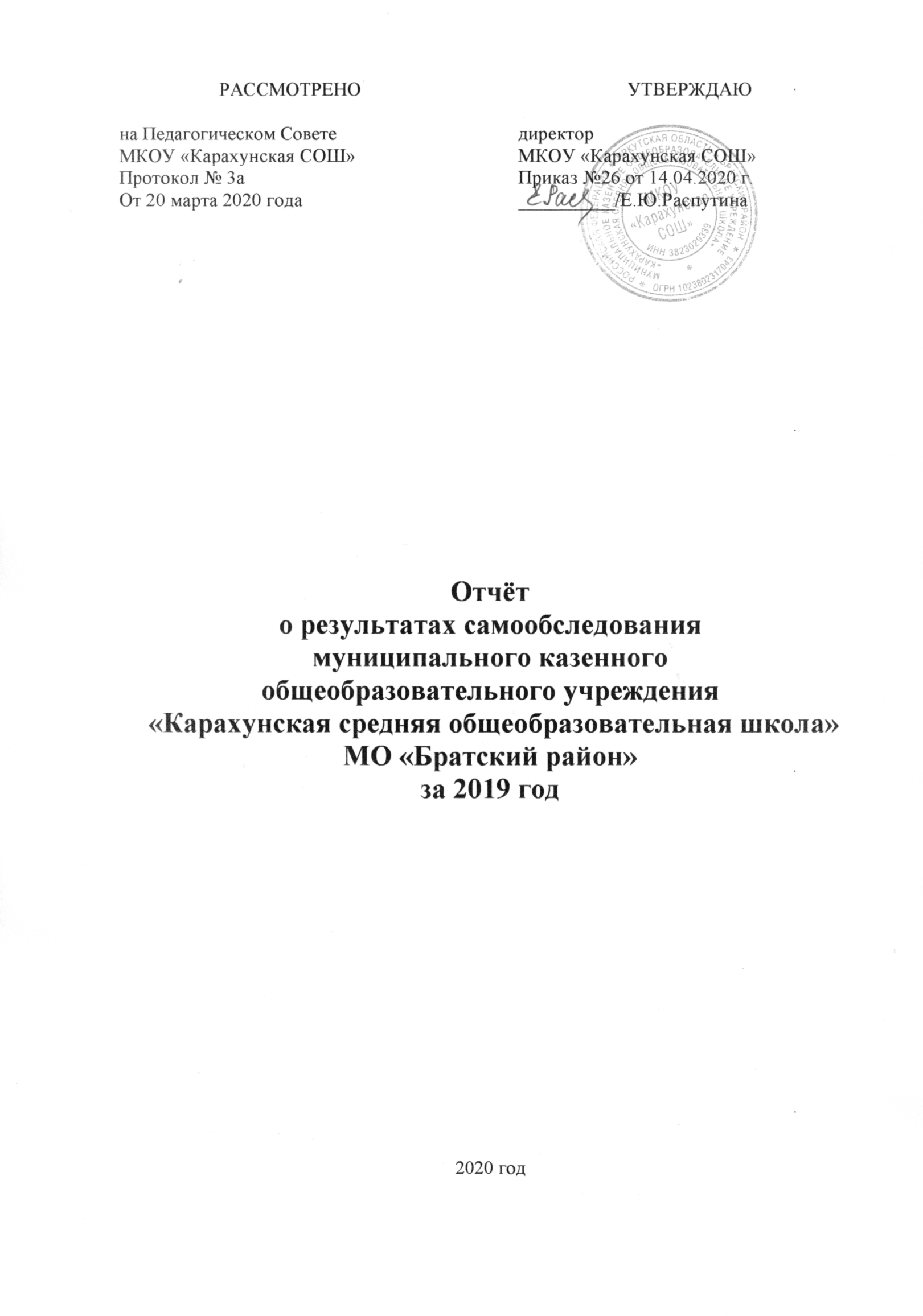 СОДЕРЖАНИЕВступительная частьОтчёт о результатах самообследования за 2019 год в муниципальном казенном общеобразовательном учреждении «Карахунская средняя общеобразовательная школа » муниципального образования «Братский район» (далее МКОУ «Карахунская СОШ») составлен в соответствии со следующими нормативными документами:приказом Министерства образования и науки Российской Федерации от 14.06.201 г. № 462 «Об утверждении порядка проведения самообследования образовательной организации»;приказом Министерства образования и науки Российской Федерации от 14.12.2017 г. № 1218 «О внесении изменений в Порядок проведения самообследования образовательной организации, утверждённый приказом Министерства образования и науки Российской Федерации от 14 июня 2013 г.»;приказом Министерства образования и науки Российской Федерации от 10.12.201 г. № 1324 «Об утверждении показателей деятельности образовательной организации, подлежащей самообследованию;приказом директора МКОУ «Карахунская СОШ» от 10.01.2020 №3 «Об организации и проведении самообследования».В ходе самообследования была проведена оценка организации образовательной деятельности, системы управления организации, содержания и качества подготовки обучающихся, качества кадрового, учебно-методического, библиотечно-информационного обеспечения, материально- технической базы, функционирования внутренней системы оценки качества образования за 2019 год.I. АНАЛИТИЧЕСКАЯ ЧАСТЬ1.1.	Оценка образовательной деятельностиОбразовательная деятельность МКОУ «Карахунская СОШ» осуществляется в соответствии с Федеральным законом «Об образовании в Российской Федерации» № 273 от 29.12.2012 и других нормативно-правовых документов в области образования, на основании следующих правоустанавливающих документов образовательной организации:лицензии на осуществление образовательной деятельности, выданной Службой по контролю и надзору в сфере образования Иркутской области №7891 от 15 июня 2015 года, серия 38Л01 № 0002351 по следующим образовательным программам: начальное общее образование, основное общее образование, среднее общее образование;свидетельства о государственной аккредитации № 2763 от 23 марта 2015 года, серия 38А01 № 00000825 выданного Службой по контролю и надзору в сфере образования Иркутской области. Срок действия свидетельства до 23 марта 2027 года;свидетельства о государственной регистрации права на оперативное управление зданием МКОУ «Карахунская СОШ» № 38-38/003-38/003/014/2015-1540/1 от 22 июня 2015года;свидетельства о государственной регистрации права постоянного (бессрочного) пользования земельным участком МКОУ «Карахунская СОШ» № 185236 38-38/003-38/003/014/2015-7114/1 от 01 сентября 2015 года;Устава муниципального казённого общеобразовательного учреждения «Большеокинская средняя общеобразовательная школа», утверждённого Постановлением Мэра Братского района № 287 от 19 декабря 2015 года.МКОУ «Карахунская СОШ» осуществляла в 2019 учебном году реализацию следующих основных образовательных программ на уровнях общего образования:В 2019 году все представленные программы реализовывались в 9 общеобразовательных классах и классах-комплектах.Мониторинг контингента обучающихся по уровням обучения в течение года выявил относительно стабильные данные.Таблица 2* учащиеся обучаются совместно с учениками соответствующих классов Для оценки образовательной деятельности были проанализированы ООП НОО, ООО, СОО, их соответствие федеральным государственным образовательным стандартам. Анализ вышеназванных программ выявил, что они утверждены приказом директора № 82 от 30.08.2019 года и структурированы в соответствии с требованиями, предъявляемыми к основным образовательным программам, содержат следующие разделы: целевой, содержательный и организационный. Каждая основная образовательная программа в МКОУ «Карахунская СОШ » по уровням образования имеет свои особенности.ООП НОО МКОУ «Карахунская СОШ» разработана с учётом особенностей уровня начального общего образования как фундамента всего последующего обучения. ООП НОО МКОУ «Карахунская СОШ» обеспечивает выполнение требований ФГОС НОО, достижение планируемых результатов в соответствии с ФГОС НОО на основе учебных программ по предметам, внеурочной деятельности.Особенностью ООП НОО является оптимальное развитие каждого ребенка на основе педагогической поддержки его индивидуальности (возраста, способностей, интересов, склонностей, развития) в условиях специально организованной образовательной среды. К таким условиям относятся обучение в режиме пятидневной учебной недели, наличие психолого-педагогическое сопровождение учащихся, выбор внеурочной деятельности, что способствует формированию проектно-исследовательской деятельности учащихся и обеспечивает преемственность с другими уровнями образования. Особенностью реализации внеурочной деятельности в 1-4 классах является ее организация по оптимизационной модели с преобладанием учебно-познавательной деятельности. В реализации данной модели внеурочной деятельности принимают участие все педагогические работники (учителя, классные руководители, педагог-организатор, социальный педагог). Как продолжение урочной внеурочная деятельность реализуется через курсы, учебно-познавательную деятельность, организационное обеспечение учебной деятельности, самоорганизацию в рамках направлений развития личности. Как продолжение воспитательной деятельности внеурочная реализуется через программу духовно-нравственного развития, воспитания обучающихся, план внеурочной воспитательной деятельности классного коллектива (социальные акции, воспитательные мероприятия по направлениям развития личности, уклад школьной жизни, профессиональная ориентация)ООП ООО МКОУ «Карахунская СОШ» на уровне основного общего образования реализуется с 01.09.2019 года для всех учащихся в 5-9 классах. Обучение осуществляется по учебному плану федерального государственного образовательного стандарта основного общего образования.В соответствии с целью и основными задачами обучения программы определены возможности реализации индивидуальной образовательной траектории, реализации индивидуально-образовательного маршрута по освоению компонентов содержания образования слабоуспевающими учащимися. Особенностью уровня основного общего образования является деятельность по введению ФГОС и подготовка к реализации ФГОС СОО в 10 классе. Индивидуализация образования отражается через увеличение часов учебного плана на поддержку предметных областей учебного плана, развитие навыков проектной деятельности, защита групповых, индивидуальных проектов в 5-9 классах.На уровне среднего общего образования реализовывалась одна основная образовательная программа. Организация образовательной деятельности по ООП среднего общего образования основана на дифференциации содержания с учётом образовательных потребностей и интересов обучающихся, обеспечивающих изучение учебных предметов всех предметных областей основной образовательной программы среднего общего образования на базовом уровне, Основная образовательная программа среднего общего образования основана на дифференциации содержания с учётом образовательных потребностей и интересов обучающихся, обеспечивающих изучение учебных предметов всех предметных областей основной образовательной программы среднего общего образования на базовом уровне.Особенностью ООП СОО в 11 классе является построение индивидуального образовательного маршрута для каждого обучающегося, формирование профессионального выбора и самоопределения.Цели основных образовательных программ в 2019 достигались через различные формы деятельности всех участников образовательных отношений.Достижению планируемых результатов способствовали разработанные в рамках ООП:Программа духовно-нравственного развития, воспитания обучающихся при получении начального общего образованияПрограмма формирования экологической культуры, здорового и безопасного образа жизни в 1-4 классахПрограмма воспитания и социализации обучающихся при получении основного и среднего общего образования, включающая такие направления, как духовно-нравственное развитие и воспитание обучающихся, их социализация и профессиональная ориентация, формирование экологической культуры, культуры здорового и безопасного образа жизни. Оценка выполнения основных направлений, ценностных основ, планируемых направлений Программ произведена в 2019 году:через анализ воспитательной работы по направлениям деятельности;исследование уровня развития самоуправления в ученическом коллективе (методика М.И.Рожкова «Определение уровня самоуправления в ученическом коллективе»);через исследование уровня сформированности ценностных отношений (методика Степанова П.В. «Личность школьника как главный показатель эффективности процесса воспитания»);через психолого-педагогические диагностики.Самообследование выявило, уровень воспитательной работы в образовательном учреждении удовлетворительный, план выполнен на 100%, задачи, определённые в плане воспитательной работы на 2019 год выполнены.Согласно данным диагностик сформированности ценностных отношений наблюдается стабильность показателей. Устойчиво-позитивное отношение обучающиеся показывают к следующим ценностям: Отечество, природа, здоровье.Формированию и развитию метапредметных результатов способствовало сотрудничество педагогов, классных руководителей с другими образовательными организациями, организациями культуры, спорта, досуговой деятельности. Охват мероприятиями составил 90 %, что является достаточным.Формированием здорового образа жизни, популяризацией видов спорта занимаются педагогические работники, учитель физической культуры через урочную и внеурочную занятость. Результативность участия обучающихся в спортивных мероприятиях можно оценить удовлетворительно.Деятельность социально-педагогической службы позволила в 2019 году снизить уровень социально-негативных явлений среди подростков. Согласно рейтингу эффективности деятельности образовательных организаций Братского района, уровень воспитательной деятельности определен в 2019 году как хороший.Уровень удовлетворенности обучающихся и родителей школьной жизнью составил от 3.0 до 3.4, что соответствует высокому уровню.Самообследование выявило, что цели ООП на уровнях образования в 2019 году достигнуты, что подтверждается обеспечением выполнения требований ФГОС к результатам образовательной деятельности. Оценка освоения ООП при завершении уровня образования в 4, 9, 11 позволяет отметить 100% уровень по показателям. Полнота реализации ООП в 2019 году соответствует требованиям Стандарта:реализация в полном объёме (100%) программ учебных предметов, курсов;реализация в полном объёме (100%) программ внеурочной деятельности.Вывод: требования к ведению образовательной деятельности, деятельности по реализации ООП, АООП НОО, ООП, АООП ООО. ООП СОО в МКОУ «Карахунская СОШ» соблюдаются в полном объёме.1.2.	Оценка системы управленияУправление образовательной организацией осуществляется в соответствии с законодательством Российской Федерации, на основе Устава МКОУ «Карахунская СОШ», разработанных, утверждённых соответствующим образом локальных актов МКОУ «Карахунская СОШ» и на основе сочетания принципов единоначалия и коллегиальности.Оперативное управление осуществляется администрацией школы: директор, заместитель директора по УВР. Разработана Программа развития образовательного учреждения «Школа - территория успеха» на 2017- 2022 гг., которая выполняет стратегическую функцию и представляет собой комплексный документ, соответствующий целевым установкам и концептуальным идеям развития МКОУ «Карахунская СОШ» и удовлетворяющий все образовательные потребности обучающихся, родителей (законных представителей), педагогов.В МКОУ «Карахунская СОШ» сформированы и осуществляют свою деятельность следующие коллегиальные органы управления:Общее собрание работников;Педагогический Совет;Совет старшеклассников;Родительский комитет.Их деятельность регламентируется Уставом МКОУ «Карахунская СОШ» и нормативными локальными актами.Оценка деятельности коллегиальных органов управления выявила, что решения Общего собрания работников содействовали созданию оптимальных условий для работников, способствовали выполнению требований охраны труда, условий обучения в образовательном учреждении, оказывали поддержку работникам, имеющим высокие результаты деятельности, способствовали прозрачности и эффективности распределения выплат стимулирующего характера. Принятые решения Педагогического Совета способствовали повышению качества и эффективности образовательной деятельности, индивидуализации обучения, положительным изменениям в организации образовательного процесса. Деятельность Совета учащих, совета родителей способствовали в 2019 году повышению качества воспитательной работы, повышению уровня самоуправления в школе.В МКОУ «Карахунская СОШ» существует система планирования. В соответствии с проблемами, вытекающими из анализа деятельности за 2018 год по всем направлениям деятельности, определены цели и задачи в целом по школе на 2019 год. План работы МКОУ «Карахунская СОШ» на год единый, в нём представлены все направления деятельности. Данная форма позволяет согласовывать все проводимые мероприятия в школе Одним из механизмов управления качеством образования в школе является Программа внутренней системы оценки качества образования. Функционирование ВСОКО в 2019 году позволило своевременно принимать управленческие решения и сформировать план внутришкольного контроля (ВШК) с учётом проблемных вопросов деятельности образовательной организации. Уровень выполнения ВШК определён в 2019 году как оптимальный.В 2019 году продолжают деятельность школьные методические объединения учителей, что способствует повышению качества управления на уровне методических сообществ педагогов.Вывод: оценка системы управления в аспекте создания условий для реализации педагогическим коллективом задач стабильною функционирования и развития дает основание сделать вывод о соответствии управленческой деятельности требованиям.1.3.	Оценка содержания и качества подготовки обучающихсяСодержание образования определялось в 2019 году основными образовательными программами через реализацию Программ развития универсальных учебных действий каждого уровня образования, рабочие программы педагогов, учебные планы, содержащие обязательные части и части, формируемые участниками образовательных отношений, планы внеурочной деятельности.Основной целью реализации ООП является создание условий для достижения планируемых результатов на всех уровнях образования.Система оценки достижения планируемых результатов освоения ООП. принятая в МКОУ «Карахунская СОШ», позволяет обеспечить комплексный подход к оценке результатов освоения ООП НОО, вести оценку предметных, метапредметных и личностных результатов, обеспечить оценку динамики учебных достижений учащихся.Достижения предметных образовательных результатов.Обязательной формой контроля освоения учащимися ООП является промежуточная аттестация обучающихся 2 - 8, 10-х классов. Содержание и порядок организации промежуточной аттестации регламентируется «Положением о формах, периодичности и порядке текущего контроля успеваемости и промежуточной аттестации обучающихся МКОУ «Карахунская СОШ». Промежуточная аттестация проводится в форме определения индивидуальных достижений учащихся в освоении учебных предметов учебного плана, по итогам учебного года. Результатом учащегося по каждому предмету является отметка, представленная как среднее арифметическое четвертных отметок.Оценка результатов промежуточной аттестации дана на 01.06.2019 (по итогам 2018/2019 учебного года)Сравнительные результаты промежуточной аттестации по итогам 2018/2019 годов представлены в таблице по уровням общего образованияТаблица 3На уровне начального общего образования анализ показателей промежуточной аттестации показывает повышение качества знаний в текущем учебном году по сравнению с предыдущим на 2 % при стабильной успеваемости.Анализ показателей успеваемости и качества по предметам на уровне начального общего образования за два года, показывает при стабильной успеваемости повышение качества знаний по большинству предметов, кроме литературного чтения (снижение на 2%), английского языка (снижение на 1,9%) и информатики (снижение на 8,6%).При завершении уровня начального общего образования результативность промежуточной аттестации в 4-х классах (математика и русский язык): успеваемость стабильная - 99-100%, качество знаний по русскому языку ежегодно повышается, а по математике снижается (с 66% до 61%), поэтому необходима серьезная работа методического объединения учителей начальных классов по изменению подходов в обучении математике в начальной школе.На уровне основного общего образования в 2019 году отмечается при стабильной успеваемости рост качества на 8% повышение качества знаний обучающихся в 5-х классах - на 17,8%, в 6-х классах - на 3,7%, в 7-х классах - на 3%, в 8-х классах - на 3%. Снизилось качество знаний обучающихся в 9 классе на 5%.В целом, можно отметить положительную динамику предметных результатов в 5-9 классах.Если проанализировать результативность по каждому предмету, то можно отметить следующее:высокое качество знаний от 90% до 100% показали обучающиеся по предметам ИЗО, музыка. ОБЖ.увеличился процент качества знаний по русскому языку (на 4%), литературе (на 1,1%),по математике (на 2,5%), по геометрии (на 3,3%), по истории (на 9,4%), по обществознанию (на 10,5%), по биологии (на 4,3%).снизилось качество знаний по алгебре (на 3%), по информатике (на 15,2%) по географии (на 4,4%), по физике (на 11,1%), по химии (на 4.5%). по ИЗО (на 1,6%), по технологии (на 3,2%), по ОБЖ (на 3%), по физкультуре (на 5%), по английскому языку (на 8%).отмечается отрицательная динамика качества знаний по химии, физике, английскому языку в течение 3 лет, что требует включения данных вопросов в план внутришкольного контроля.На уровне среднего общего образовании в 10-11 классах качество  0%, при стабильной успеваемости 100%.Оценка результативности освоения предметных результатов говорит о создании всех необходимых условий для реализации обучения детей с разными способностями, с разной степенью усвоения учебного материала.Результаты всероссийских проверочных работС целью определения уровня сформированное™ учебных достижений обучающихся в 2019 были проведены Всероссийские проверочные работы для обучающихся 4,5, 6,7 классов.Результаты выполнения ВПР в 4 классах являются удовлетворительными. Анализ результатов выполнения ВПР в 4 классах позволил выделить проблемные точки в подготовке выпускников начальной школы.По русскому языку - низкий уровень выполнения в сравнении с результатами по региону и России по следующим умениям: писать под диктовку тексты в соответствии с изученными правилами правописания; проверять предложенный текст, по умению на основе данной информации и собственного жизненного опыта обучающихся определять конкретную жизненную ситуацию для адекватной интерпретации данной информации, соблюдая при письме изученные орфографические и пунктуационные нормы, интерпретировать содержащуюся в тексте информацию.По математике - низкий уровень выполнения в сравнении с результатами по региону и России по умениям выполнять арифметические действия с числами и числовыми выражениями, работать с геометрическими фигурами. По окружающему миру - низкий уровень выполнения в сравнении с результатами по региону и России по овладению начальными сведениями о сущности и особенностях объектов, процессов и явлений действительности, по умению анализировать изображения, узнавать изученные объекты и явления живой и неживой природы; использовать знаково - символические средства.Результаты ВПР в 4,5,6,7 классах представлены в таблице.Результаты выполнения ВПР в 4,5, 6, 7 классах являются удовлетворительными и соответствуют средне региональным показателям. Анализ результатов выполнения ВПР в 4-7 классах позволил выделить проблемные точки в подготовке обучающихся.По русскому языку учащиеся 5 классов плохо умеют выполнять различные виды языковых разборов. Также наблюдается неумение учащимися опознавать прямую речь и слова автора, соблюдать пунктуационные нормы в процессе письма, объяснять выбор написания с помощью графической схемы. Учащиеся 6,7 классов плохо умеют правильно списывать осложненный пропусками орфограмм и пунктограмм текст, соблюдая при письме изученные орфографические и пунктуационные нормы.По математике у учащихся на недостаточном уровне сформированы следующие группы предметных умений: решение задач на нахождение части числа и числа по его части; работа с тождественным преобразованием выражений; решение сюжетных задач разных типов на все арифметические действия; сравнение рациональных чисел, десятичных дробей; использование свойств чисел и правил действий с рациональными числами при выполнении вычислений; решение простых и сложных задач разных типов с доказательством математических утверждений.По истории у учащихся на недостаточном уровне сформировано умение использовать речевые средства в соответствии с задачами коммуникации.умение устанавливать причинно - следственные связи, строить логические рассуждения, умозаключения, слабо сформированы навыки обобщения, анализа, классификации.По биологии у учащихся на недостаточном уровне сформировано умение использовать методы биологической науки: наблюдать и описывать биологические объекты и процессы; умение создавать, применять и преобразовывать знаки и символы, модели и схемы для решения учебных и познавательных задач.В 2019 году педагогами, руководителями методических объединений был подготовлен анализ ВПР и определены задачи по повышению качества знаний учащихся:выявить системные проблемы по содержанию и по видам деятельности и скорректировать подходы к отработке проверяемых умений;использовать практико-ориентированные задания для формирования практических навыков учащихся и для диагностики их результатов;совершенствовать содержание и формы повышения квалификации, обмен опытом учителей на заседаниях ШМО по актуальным вопросам достижения учащимися планируемых результатов, диагностики и оценки планируемых результатов;изменить содержание и формы, подходы к организации и проведению учителями текущего контроля.Достижения метапредметных результатовВ результате изучения базовых и дополнительных учебных предметов, а также в ходе внеурочной и внешкольной деятельности у учащихся в 2019 году формировались и развивались познавательные, коммуникативные и регулятивные универсальные учебные действия (УУД)В целях определения уровня УУД в 2019 году было проведено независимое мониторинговое исследование «Политоринг», метапредметные работы в 2-4 классах.По итогам проведенной работы были выявлены следующие результаты:- на низком уровне сформированы УУД у 15% учащихся начальной школы, что ниже показателей по РФ. Данный результат является удовлетворительным. Наибольшие затруднения возникают у учащихся при формировании регулятивных и коммуникативных УУД. Прежде всего, это проявляется в неумении работать с учебным материалом, ставить цель и планировать свою деятельность, а также прогнозировать возможный результат, осуществлять контроль и коррекцию учебных действий и результата, поэтому педагогам при подготовке к урокам следует обратить серьезное внимание на организацию контрольно - оценочной деятельности учащихся.В апреле - мае 2019 года в соответствии с планом ВШК были проведены комплексные метапредметные работы, их результаты определены как достаточные.98,4% обучающихся начальной школы освоили метапредметные результаты в 2018-2019 учебном году, из них 12,9 % достигли базового уровня при повторном контроле после индивидуальных коррекционных занятий. При первоначальном контроле педагоги не учли особенностей обучающихся и не определили им более легкий (базовый) вариант работы.69% учащихся достигли базового уровня сформированности УУД, что на 9% выше прошлого года. Низкий уровень показали 31% учащихся, что выше результатов прошлого учебного года на 9 %, средний - 48%, что ниже результатов прошлого учебного года на 5%, высокий - 21% учащихся, что выше на 14% прошлого учебного года.Наибольшее количество учащихся с базовым уровнем сформированности УУД выявлено в 5, 7 классах.Положительная динамика сформированности УУД по сравнению с прошлым годом прослеживается в 6 классе.В целом по школе зафиксировано достижение базового уровня сформированности УУД с показателем в 23,4, что является нижней границей данного показателя (общий уровень сформированности УУД: 44-37 балл высокий уровень; 36-21 баалов - базовый уровень; 20-0 баллов - низкий уровень).Сформированность регулятивных УУД составила 61,54%, не достигли базового уровня - 37,36 % учащихся, что на 4 % выше прошлого года.Сформированность познавательных УУД составляет 59,89%, не достигли базового уровня - 40,11% учащихся, что на 1,11% выше прошлого года. Самый высокий результат в 7 классе. Самый низкий результат в 6 классе. Сформированность коммуникативных УУД составляет 72,25 %, не достигли базового уровня - 25,55% учащихся, что на 2,55% больше прошлого года. Самый высокий результат в 7 классе. Самый низкий результат в 5классе. Сформированность личностного развития составляет 72, 53 %, не достигли базовог о уровня - 22,8 % учащихся, что ниже прошлого года на 13,8%.Самый высокий результат в 7 классе. Самый низкий результат в 8 классе более 30% учащихся не достигли базового уровня.Таким образом, анализ по результатам мониторинга достигли базового уровня 69% учащихся, не достигли - 31% учащихся, что является низким результатом.Необходимо для решения выявленной проблемы в следующем учебном году организовать контроль качества сформированности УУД в 6, 9 классах, где выявлен низкий уровень сформированности УУД, через посещение уроков, провести для учителей методический семинар по особенностям организации формирующего оценивания на уроках, активизировать работу ШМО по данной проблеме.Вывод: оценивая содержание и качество подготовки обучающихся, можно отметить, что в 2019 году выполнены обязательные показатели качества образовательной деятельности и выявлена положительная динамика по сравнению с прошлым периодом:Таблица 5Результаты государственной итоговой аттестации в 9 классахКачество достижения предметных образовательных результатов отражают результаты государственной итоговой аттестации в 9 классе.В итоговой аттестации за курс основной школы в 2019 учебном году приняли участие 2 выпускника 9-го класса в форме ОГЭ.Предпочтения в выборе предметов у выпускников 9 классов отведены предметам «Обществознание» (100 %) и «Биология» (100 %):Выбор данных предметов стабилен на протяжении нескольких летТаблица 5 Результаты ОГЭ в 9 классе в 2019 году.Все выпускники МКОУ «Карахунская СОШ» в 2019 году достигли минимального порога по выбранным предметам, эффективность прохождения ГИА составила 100%.Развитие системы поддержки талантливых детей.В основе работы с одарёнными детьми находятся:план работы с одарёнными обучающимися на каждый год.Реализация программы и планов позволяет решать задачи, определённые в основных образовательных программах, способствующие формированию и развитию мотивации к учебно-познавательной деятельности, интересов и способностей детей.Оценка работы с талантливыми учащимися проведена в ходе самообследования через результаты всероссийской олимпиады школьников, мониторинг личных достижений учащихся участий в конкурсных мероприятиях, научно-практических конференциях различного уровня.Итоги всероссийской олимпиады школьников. Количество участников школьного этапа составило 70 %, это показывает, что каждый учащийся принял участие в среднем в 2 олимпиадах.Участников муниципального и регионального этапа в МКОУ «Карахунская СОШ» не было т.к. муниципальный этап проходит в ноябре, а возможности выехать в это время года нет.Вывод: анализ результатов школьного этапа Всероссийской олимпиады школьников позволяет признать работу по организации и проведению школьного этапа всероссийской олимпиады на удовлетворительном уровне.Формированию и развитию мотивации к учебно-познавательной деятельности, интересов и способностей обучающихся способствует участие школьников в международных, российских, региональных, муниципальных конкурсных мероприятиях.Анализ результатов работы по развитию системы поддержки талантливых детей позволяет сделать следующие выводы: в МКОУ «Карахунская СОШ» созданы необходимые условия для выявления и поддержки одарённых детей, пропаганды научных знаний в школьной среде.1.4.	Оценка организации учебной деятельностиВ 2019 году было сформировано 9 классов. Охват детей начальным общим, основным общим и средним общим образованием на закреплённой территории составил 100 %. В течение трёх предшествующих лет количество учащихся по школе остается стабильным, что позволяет вести учебный процесс в одну смену.Организация учебной деятельности осуществляется в соответствии с Уставом МКОУ «Карахунская СОШ», на основе утверждённых годового календарною учебного графика, учебных планов, расписания уроков, режима работы.МКОУ «Карахунская СОШ» работала в режиме 5-дневной рабочей недели. Продолжительность учебного года в 2-11 классах составляла 34 недели без учёта государственной итоговой аттестации, в первом классе - 33 недели. Продолжительность каникул в течение учебного года составляла 30 календарных дней, летом 13 недель. Для учащихся в первом классе были установлены в феврале дополнительные недельные каникулы. Продолжительность урока в 1 классе - 35 минут в первом полугодии, во 2-11 классах в течение учебного года и в 1 классе во втором полугодии - 40 минут. В I классе в середине учебного дня организована динамическая пауза продолжительностью не менее 40 минут.Для организации питания учащихся в режим учебных занятий вносятся перемены, продолжительностью не менее 20 минут.Расписание уроков и занятий внеурочной деятельности было составлено на одну смену в соответствии с требованиями СанПиН, с учебными планами, исходя из допустимого количества часов в неделю на класс.Обучение в образовательном учреждении организовано на русском языке. Формы получения образования и формы обучения в МКОУ «Карахунская СОШ» зависят от потребностей участников образовательных отношений. В текущем году обучение организовывалось в очной форме.В течение трёх лет в МКОУ «Карахунская СОШ» образовательная деятельность осуществлялся в соответствии с комплексной программой безопасности. Имеются разработанные и утвержденные документы по безопасности:паспорт безопасности;паспорт антитеррористической защищённости;паспорт дорожной безопасности;В МКОУ «Карахунская СОШ» в наличии охранная, пожарная и тревожная сигнализация, введён пропускной режим.Для учащихся МКОУ «Карахунская СОШ» осуществляется медицинское обслуживание на основе договора с ОГБУЗ «Братская районная больница». Организовано горячее питание учащихся в школьной столовой. Активно осуществляется деятельность наркопоста «Здоровье +». Основное направление в работе наркопоста - индивидуальная и групповая профилактическая работа с учениками.Учащиеся образовательного учреждения имеют возможность пользоваться услугами библиотеки.Учебный планОбучение в МКОУ «Карахунская СОШ» осуществляется по учебным планам ФГОС НОО. ФГОС ООО, ФКГОС СОО, утверждённым приказом № 82 от 30.08.2019 года. Учебные планы структурированы в соответствии с требованиями. Количество часов части, формируемой участниками образовательных отношений, составило 20% учебного плана 1-4-х классов, 30% --в 5-9 классах.На поддержку обязательной части в 1-4 классах выделено 4 часа русского языка для преподавания предметной области «Русский язык и литературное чтение». Максимально допустимая недельная нагрузка не превышает допустимых требованиями значений. Выполнение учебного плана начального общего образования в 2019 году -100%В 5-9 классах, 10-11 классах максимальная недельная нагрузка не превышает допустимых требованиями значений. Выполнение учебного плана на всех уровнях общего образования составило в 2019 году - 100%.Внеурочная деятельностьФормирование единого образовательного пространства, учёт интересов учащихся, формирование универсальных учебных действий осуществляется через внеурочную деятельность.Оптимальное развитие учащихся в 1-4, 5-9 классах обеспечивается через 5 направлений:>	спортивно-оздоровительное;>	духовно-нравственное;>	социальное;>	общекультурное;>	общеинтеллектуальное.1.5.	Оценка востребованности выпускниковДеятельность по самоопределению выпускников, выбору будущей профессии была определена в плане работы классных руководителей, педагога - психолога, социального педагога. В течение года проводились социальные пробы, экскурсии в профессиональные образовательные организации города, встречи с представителями высших учебных заведений, психолого - педагогические диагностики, позволяющие сделать профессиональный выбор осознанным.2 выпускника 9 классов (100 %) продолжили обучение в СПО г. Братск.Вывод: деятельность педагогического коллектива по профессиональному самоопределению выпускников оценена на достаточном уровне.1.6. Оценка качества кадрового обеспеченияКадровый состав педагогического коллективаАнализ качественного и количественного состава педагогических работников школы показывает, что профессиональное образование имеют 100% педагогических работников.Переподготовку педагогов и руководителей ОО по программам «Менеджмент» - 1 (33,3%), «Педагогическое образование» - 2 педагога (16,6%).Составляет стабильное количество педагогов с высшей квалификационной категорией. Не имеют квалификационной категории и не аттестованы на соответствие занимаемой должности  25 % (3 человека) педагогических работников в связи с тем, что их педагогический стаж в МКОУ «Карахунская СОШ» составляет до 3 лет работы В целом в школе работают 41,6 % педагогов со стажем работы более 20 лег, что свидетельствует, что педагогические работники школы имеют опыт работы, позволяющий добиваться высоких результатов обучения учащихся, владеют методиками преподавания учебных предметов и педагогическими технологиями, могут являться наставниками для молодых специалистов. 100% педагогов за три года прошли курсы повышения квалификации по разным направлениям, из них:>	по профилю педагогической деятельности,>	по реализации ФГОС,>	по реализации ФГОС НОО для детей с ОВЗ, инклюзивному обучению.Вывод: самообследование кадрового обеспечения МКОУ «Карахунская СОШ» за 2019 год позволяет констатировать, что школа на 100% укомплектована, в соответствии со штатным расписанием, квалифицированными педагогическими, руководящими и иными работниками, имеющими педагогическое образование и необходимый уровень квалификации для решения задач, определённых в ООП НОО, ООП ООО, ООП СОО МКОУ «Карахунская СОШ», способными к профессиональной деятельности. Однако требуется повышение квалификационного уровня педагогов.1.7. Оценка качества учебно-методического обеспечения.Научно-методическая работа школы в 2019 году была ориентирована на решение задач, определённых в качестве приоритетных в результате анализа образовательной деятельности предыдущего года.В целях выполнения данных направлений была выстроена эффективная научно - методическая работа с педагогическими работниками через: повышение квалификации на курсах повышения квалификации, обучение на сертифицированных семинарах, вебинарах, работу над единой методической темой школы «Развитие профессиональной компетентности педагога как фактор повышения качества образования в условиях подготовки и введения ФГОС»В течение года повысили свою профессиональную компетентность 8 педагогов (66,7 %).В анализируемом периоде 5 (41,6%) педагогов участвовали в сертифицированных семинарах, вебинарах по различным вопросам обучения и воспитания.Ключевой структурой организующей методическую работу учителей предметников являются методические объединения учителей-предметников, работа в которых способствует повышению профессиональной мотивации, методической культуры учителей и развитию их творческого потенциала. Всего в состав 3 предметных методических объединений учителей - предметников входят 12 педагогов - 100 % от общего состава педагогических работников ОУ. В течение года активно велась работа по обобщению и распространению опыта работы по проектированию современного урока.Приоритетным направлением методической работы в следующем году должна стать индивидуальная работа с педагогами по повышению качества преподавания учебных предметов посредством совершенствования методики проведения урока в соответствии с требованиями ФГОС.
Образовательная деятельность МКОУ «Карахунская СОШ» на 100% обеспечена учебниками и учебно-методической литературой, рабочими программами по всем учебным предметам, курсам, планами внеурочной деятельности основных образовательных программ.Разработка рабочих программ осуществляется педагогами в соответствии с Положением о рабочих программах учебных предметов (курсов), дисциплин (модулей), внеурочной деятельности МКОУ «Карахунская СОШ». Рабочие программы учебных предметов, курсов, внеурочной деятельности учебных планов ООП НОО и ООП ООО (ФГОС ООО) разработаны на основе требований к результатам ООП НОО и ООП ООО, в соответствии с ФГОС НОО и ФГОС ООО.Анализ учебников на 2019 год выявил, что используются учебники и учебные пособия, входящие в федеральный перечень учебников на текущий учебный год.При переходе на следующий уровень образования учитывается преемственность предметных линий УМК.Вывод: оценить научно-методическую работу, инновационную деятельность МКОУ «Карахунская СОШ » на высоком уровне.1.8. Оценка качества библиотечно-информационного обеспечения.В учебных целях используется 10 компьютеров. В целях прозрачности информации создан сайт, http://school-karahun.ucoz.net/, сайт своевременно обновляется и соответствует требованиям законодательства к размещению информации в сети Интернет об образовательном учреждении. Имеется выход в Интернет, локальная сеть в кабинете информатики (ОАО «КБ «Искра ») со скоростью до 256 Кб /сек. Свободный доступ к сети Интернет в кабинете информатики. Безопасность работы в сети обеспечивается антивирусной программой «Аvira», провайдер ОАО «КБ «Искра» ограничивает доступ к ресурсам, не связанным с задачами образования и воспитания. В образовательном учреждении имеется локальная сеть, к ней подключены 7 компьютеров. В 100% учебных кабинетах начального уровня рабочее место учителя оборудовано компьютером. В основной и старшей школе ,большая часть кабинетов (70%) оснащены компьютерами и медиа аппаратурой. Для планирования и фиксации результатов образовательной деятельности рабочие места административных работников оборудованы необходимой компьютерной техникой, имеют доступ к сети Интернет.Учащиеся школы имеют возможность получения информации в сети Интернет в кабинете информатики. 100% педагогов школы имеют базовый уровень ИКТ-компетенции.В 2019году учёт индивидуальных достижений фиксируется в электронном дневнике, «Дневник, ру».В МКОУ «Карахунская СОШ» используются автоматизированные системы для учёта контингента «Контингент-регион», для формирования отчётности по различным направлениям деятельности в «Мониторинге общего и дополнительного образования»Библиотека МКОУ «Карахунская СОШ» занимает изолированное помещение и хранилище школьных учебников площадью 23,5 м2.Библиотека оснащена компьютером, принтером.Библиотека имеет фонд дополнительной художественной и научно- популярной литературы, справочно-библиографические и периодические издания, сопровождающие реализацию ООП НОО, ООО, СОО МКОУ «Карахунская СОШ». Книжный фонд библиотеки составляет:общее количество книг: 3871количество брошюр, журналов, периодических изданий: журнал «Сибирячок», «Непоседа» количество учебников: 867количество печатных учебно-методических пособий:  0количество  информационных; мультимедийных учебно-методических пособий:  185Обеспеченность учебниками - 100%МКОУ «Карахунская СОШ» имеет доступ к печатным и электронным образовательным ресурсам (ЭОР), в том числе к электронным образовательным ресурсам, размешенным в федеральных и региональных базах данных ЭОР.Таблица 71.9.	Оценка качества материально-технической базы.Материально техническая база МКОУ «Карахунская СОШ» соответствует задачам реализации ООП НОО, ООО, СОО, имеет необходимое оснащение для создания образовательной и социальной среды. Развитие материально-технической базы Учреждения осуществляется самим Учреждением в пределах, закрепленных за ним бюджетных и собственных средств.В оперативном управлении МКОУ «Карахунская СОШ» находится нежилое 1-но этажное здание площадью 1 769 кв. Площадь здания в расчёте на 1 обучающихся составляет 32,2 кв.м.В соответствии с требованиями Стандарта в МКОУ «Карахунская СОШ», реализующем основные образовательные программы для проведения учебных занятий, занятий внеурочной деятельности, осуществления индивидуальной работы с обучающимися и родителями (законными представителями) создана материально-техническая база, которая содержит:Наличие учебных кабинетов, лабораторий1.10.	Оценка функционирования внутренней системы оценкикачества образованияНормативной основой ВСОКО на локальном уровне является Положение о внутренней системе оценки качества образования МКОУ «Карахунская СОШ ».Модель реализации ВСОКО. созданная в МКОУ «Карахунская СОШ», прослеживалась в комплексном подходе к оценке качества образования, технологичности процедур опенки, вариативности и универсальности критериев и показателей оценки качества образования, мониторинговых исследований, проводимых в её рамках. Основным механизмом реализации модели определена Программа как документ, фиксирующий основные составляющие (параметры) системы:-	Критерии - признак, на основе которого производится оценка (обозначают направление оценки качества образования).-	Показатели - количественная характеристика, отражающая достигнутый уровень (фиксируют полученный результат). -	Индикаторы/уровневые дескрипторы - аналитические расчётные показатели/ уровень достижения;-	Источник информации;-	Объекты оценки;-	Диагностический инструментарий: формы и методы измерения/формула расчёса'' - измерительные средства, технологии сбора информации, её обработки, анализа, оценки, прогнозирования;-Единица измерения;-	Периодичность оценки;-	Субъекты оценки: ответственные/исполнители - все те, кто проводит исследования и оценки на разных уровнях организации ОО;-	Сроки, место и формы предоставления результатов.Предметы оценки определены в соответствии с требованиями ФГОС:-	качество содержания образования (программ, технологий, методик степень выполнения планов ОО, методических объединений и личных планов педагогических работников);-	качество образовательных результатов (учебных - степень соответствия результатов освоения обучающимися образовательных программ ФГОС);-	качество условий образовательной деятельности (качество условий реализации образовательных программ);-	эффективность управления качеством образования (качество самооценки, самоанализа, мониторинга качества, стратегического и тактического планирования по результатам, принятия управленческих решений, корректирующих и предупреждающих действий).Цели и задачи, определенные Программой ВСОКО на 2019 год, выполнены в полном объёме. В ходе самообследования выявлено:-	формирование единой системы диагностики и контроля состояния образования, обеспечивающей определение факторов и своевременное выявление изменений, влияющих на качество образования в школе;-	получение объективной информации о функционировании и развитии системы образования в школе, тенденциях его изменения и причинах, влияющих на его уровень;-	предоставление всем участникам образовательных отношений и общественности достоверной информации о качестве образования;-	принятие обоснованных и своевременных управленческих решений по совершенствованию образования и повышение уровня информированности потребителей образовательных услуг при принятии таких решений; -прогнозирование развития образовательной системы школы.Критерии ВСОКО в Программе представлены 4 блоками качества образования и критериямиСамообследование выявило, что Программа мониторинга ВСОКО реализуется в течение года (изданы приказы по ее утверждению, распределены ответственные за реализацию направлений ВСОКО, приказы по результатам работы). Приказом установлена обязанность:-	осуществлять своевременное заполнение мониторинга Внутренней системы оценки качества образования МКОУ «Карахунская СОШ» в течение учебного года;-	включать, выявленные в процессе мониторинга ВСОКО проблемы образовательной деятельности, в план внутришкольного контроля качества образовательной деятельности на текущий и новый учебный год;-	отражать в проблемно-ориентированном анализе работы за прошедший учебный год, выявленные в процессе мониторинга ВСОКО проблемы образовательной деятельности.В целях контроля доступности образования и оперативной работы по мониторингу контингента школы разработана сводная таблица учёта контингента обучающихся, связанная с таблицами результатов ВСОКО.В целях системного накопления, хранения, анализа и предъявления информации ВСОКО разработаны сводные таблицы и информационные базы.Информационные базы расположены в облачном хранилище и заполняется путём внесения информации учителями-предметниками, классными руководителями по итогам участия в мероприятиях в формы, расположенные в информационной базе школы.Информационная база является хранилищем систематизированной информации по следующим направлениям;-	Участие обучающихся в конкурсах, фестивалях, олимпиадах, проектах;-	Повышение профессионального мастерства педагогов;-	Обобщение и распространение опыта работы педагогов;-	Публикации опыта работы педагогов;-	Экспертная деятельность педагогов;-	Организация мероприятий педагогическими работниками;-	Участие педагогов в профессиональных конкурсах.Накопление информации в информационной базе происходит в течение года. Успешное функционирование информационной базы учёта индивидуальных достижений учащихся и педагогических работников подтверждается:-	сокращением времени на выполнение разнообразных отчётов по методической и воспитательной работе, проведение самообследования, подготовку педагогов к процедуре аттестации;-удобством демонстрации индивидуальных достижений учащихся родителям;В соответствии с требованиями ФГОС в целях оценки уровня достижения метапредметных результатов ООП разработан комплект диагностических карт для учащихся 1-9 классов и сводных таблиц в программе ЕХСЕЬ, которые автоматически определяют уровень сформированности УУД.В целях контроля качества предметной обучающей деятельности педагогов, а именно качества планирования и организации уроков по предмету в соответствии с системно-деятельностным подходом ФГОС разработан оценочный лист учебного занятия/урока в соответствии с концепцией ФГОС. Данный оценочный лист помогает учителю грамотно спроектировать и проанализировать урок, руководителю МС и администрации школы определять качество обучающей предметной деятельности учителя. Ведение такого мониторинга позволяет выстраивать работу на основе выявленных проблем в работе педагогического коллектива. Таким образом, все учителя школы работают по единым критериям, что позволяет повышать качество образовательной деятельности.Оценка функционирования ВСОКО дана через оценку следующих критериев:Выстроенная система оценки качества образования позволяет:-	объективно устанавливать степень достижения планируемых результатов освоения основных образовательных программ и соответствие имеющегося качества обучения требованиям ФГОС общего образования и потребностям физического лица, в интересах которого осуществляется образовательная деятельность;-	информировать субъектов образовательных отношений о результатах образовательной деятельности;-	оперативно управлять школой и обеспечивать определение основных направлений развития ОО;-	формировать рефлексивную культуру, самоанализ и самооценку участников образовательных отношений;-	стимулировать деятельность педагогических работников по оптимизации образовательной деятельности.-	обеспечивать развитие и конкурентоспособность школы в образовательном пространстве.II.	Показатели деятельности общеобразовательной организации, подлежащей самообследованиюIII. Анализ показателей деятельности образовательной организации.Анализ показателей деятельности МКОУ «Карахунская СОШ», подлежащей самообследованию, показал:-	стабильную численность учащихся по всем уровням общего образования;-	положительную динамику в количестве учащихся, обучающихся на «4» и «5» по сравнению с прошлым годом;-	улучшение по сравнению с прошлым периодом результатов государственной итоговой аттестации в 9 классах (отсутствие количества учащихся, не подтвердивших освоение основной образовательной программы основного общего образования);-	достаточный средний балл по предметам по выбору в 9 классах на ОГЭ;-	оптимальный уровень работы с одаренными учащимися, увеличение числа победителей и призеров всероссийской олимпиады школьников;-	наличие опытного профессионального административного и педагогического коллектива, ежегодно повышающего подготовку по различным образовательным направлениям и уровень квалификации;-	достаточный уровень инфраструктуры (обеспечены условия для образовательной деятельности)В результате самообследования выделены приоритетные направления развития МКОУ «Карахунская СОШ » на 2020 год:-	повышение качества обучения на уровне основного общего образования;-	повышения качества результатов государственной итоговой аттестации в 9 классах;-	индивидуализация образовательной деятельности (профильное и углубленное изучение учебных предметов, индивидуальные учебные планы, смешанное обучение)-	развитие информатизации образовательной деятельности через развитие дистанционного и электронного обучения;-	поддержка одарённых детей:-	повышение профессиональной подготовки педагогических работников.-	улучшение условий образовательной среды.Директор школы		Е.Ю.РаспутинаРАЗДЕЛстр.Вступительная частьI. Аналитическая часть31.1. Оценка образовательной деятельности41.2. Оценка системы управления организации71.3. Оценка содержания и качества подготовки обучающихся81.4. Оценка организации учебной деятельности1.5. Оценка востребованности выпускников1.6. Оценка качества кадрового обеспечения1.7. Оценка качества учебно-методического обеспечения1.8. Оценка качества библиотечно-информационного обеспечения1.9. Оценка качества материально-технической базы1.10. Оценка функционирования внутренней системы оценки качества образования11. Количественные показатели деятельности образовательной организацииIII. Анализ показателей деятельности образовательной организацииНазвание программыСрок реализацииОсновная образовательная программа начального общего образования (ФГОС НОО)4 годаАдаптированная основная общеобразовательная программа начального общего образования (АООП НОО ФГОС)4 годаОсновная образовательная программа основного общего образования (ФГОС ООО)5 летАдаптированная основная общеобразовательная программа основного общего образования (АООП ООО)5 летОсновная образовательная программа среднего общего образования (ФКГОС)2 годаНазвание программыКлассыКоличество классов на 01.06.2019 г./ 31.12.2019 г.Количество обучающихся на 01.06.2019 г. / на 31.12.2019 г.Основная образовательная программа начального общего образования (ФГОС НОО)1-43/3Адаптированная основная общеобразовательная программа начального общего образования (АООП НОО ФГОС)31/1*1/1Основная образовательная программа основного общего образования (ФГОС ООО)5-95/5Адаптированная основная общеобразовательная программа основного общего образования (АООП ООО)61/1*1/1Основная образовательная программа среднего общего образования (ФК ФГОС)10-111-119/9Год % УспеваемостьНОО% КачестваНОО%УспеваемостьООО%КачестваООО%УспеваемостьСОО%КачестваСОО2018-201910030100161000I полугодие2019-202010032100241000НОООООСООЧисло учащихся на конец года35191Число учащихся, прошедших промежуточную аттестацию и переведённых в следующий класс35191КлассПредметУспеваемостьКачество знаний4Русский язык88,933,34Математика77,744,44Окружающий мир10088,95Русский язык88,833,35Математика44,433,35История10062,55Биология88,811,16Русский язык10042,96Математика57,114,36История10071,46Биология57,128,66География85,728,67Русский язык50257Математика72,718,27Обществознание5007История500ПоказательООП НООООП ОООООП СООРеализация учебных планов и планов внеурочной деятельности, выполнение программ учебных предметов, курсов ООП100%100%100%Освоение планируемых результатов ООП100%100%100%ПредметКоличество обучающихсяУспеваемостьКачество знанийСредний баллРусский язык2100%50%24Математика2100%50%30Обществознание2100%0%Биология2100%100%ПоказательПоказательПоказательКол-во%Укомплектованность штата педагогических работников (%)Укомплектованность штата педагогических работников (%)Укомплектованность штата педагогических работников (%)12100Всего педагогических работников:Всего педагогических работников:12Из них:Из них:- на I ступени- на I ступени- на I ступени650- на II ступени- на II ступени- на II ступени975- на III ступени- на III ступени- на III ступени650- из них внешних совместителей- из них внешних совместителей- из них внешних совместителейнетнетВакансии (указать должности)Вакансии (указать должности)Вакансии (указать должности)нетнетОбразовательный ценз педагогических- с высшим образованием- с высшим образованием650 работников- с незак. высшим образованием- с незак. высшим образованиемнет0- со средним специальным образованием- со средним специальным образованием650- с общим средним образованием- с общим средним образованиемнет0Соответствие уровня квалификации Соответствие занимаемой должности педагогических и иных работников требованиям Соответствие занимаемой должности квалификационной характеристики по Соответствие занимаемой должности соответствующей должности   (по каждому Соответствие занимаемой должности предмету учебного плана) Соответствие занимаемой должности 100Педагогические работники, имеющие ученую- кандидата наук- кандидата наукнет0степень- доктора наук- доктора наукнет0Педагогически работники, имеющие- всего- всегонет0квалификационную категорию- высшую- высшую- первую- первую- вторую- вторуюСостав педагогического коллектива- учитель- учитель12100- мастер производственного обучения- мастер производственного обученияНет0- социальный педагог- социальный педагог нет (внутреннее совмещение 1 чел. 0,25 ст.)0- учитель-логопед- учитель-логопеднет0- педагог-психолог- педагог-психологнет0- педагог дополнительного образования- педагог дополнительного образованиянет0- педагог-организатор- педагог-организатор2 (по внутреннему совмещению)0- др. должности (указать наименование)- др. должности (указать наименование)нет0Состав педагогического коллектива по стажу работы1-5 лет1-5 лет216,76-10 лет6-10 лет216,711-20 лет11-20 лет325свыше 20 летсвыше 20 лет541,6Педагогические работники, имеющие звание Заслуженный учительПедагогические работники, имеющие звание Заслуженный учительПедагогические работники, имеющие звание Заслуженный учительнет0Педагогические работники, имеющие государственные и ведомственные награды, почетные званияПедагогические работники, имеющие государственные и ведомственные награды, почетные званияПедагогические работники, имеющие государственные и ведомственные награды, почетные звания217Характеристика информационно-технического оснащенияПоказатели ОУОбеспеченность обучающихся учебной литературой (%)100Количество компьютеров, применяемых в образовательной деятельности, в том числе ноутбуков, из них105Количество обучающихся на 1 компьютер, применяемый в образовательной деятельности0,2Наличие библиотекидаНаличие медиатеки (есть/нет)нетВозможность пользования сетью Интернет обучающимися (да' нет)	ДаКоличество АРМ (автоматизированное рабочее место) учителя4Количество компьютеров, применяемых в управлении2Наличие АРМ (автоматизированное рабочее место) администраторадаВозможность пользования сетью Интернет педагогами (да/нет)даНаличие сайта (да/ нет)даНаименование объектаКол-во местПлощадьКоличество единиц ценного оборудованияСтоловая6074,1м2холодильник – 2 шт.холодильная камера – 2шт.электромясорубка – 1 шт.протирочная машина – 1 шт.шкаф комбинированный – 2 шт.ванна смежная – 1 шт.водонагреватели – 3 шт.электроплита – 1 шт.ИТОГО: 13 шт.Актовый зал6074,1 м2Акустическая система - 1 шт.ИТОГО: 1 шт.Библиотека/ читальный зал1523,2 м2компьютер в сборе -1шт.телевизор - 1шт.принтер – 1 шт.ИТОГО: 3 шт. №НаименованиеНеобходимое кол-воФактически имеетсяОснащенность в %1Кабинет начальных классов33902Кабинет иностранного языка11503Кабинет математики 11504Кабинет русского языка и литературы22505Кабинет биологии, географии11506Кабинет обслуживающего труда11607Кабинет истории11508Кабинет информатики11809Спортивный зал119010Спортивная площадка1150Название блокаКритерииI. Блок критериев качества образовательной деятельности1.1.	Уровень доступности НОО, ООО, СОО1.2.	Вариативность и формы получения образования1.3.	Содержание образовательной деятельности по ООП НОО, ООО, СООII. Блок критериев качества образовательных результатов2.1.	Освоение ООП НОО, ООО, СОО2.2.	Предметные образовательные результаты. Промежуточная аттестация учащихся2.3.	Предметные образовательные результаты. Результаты всероссийских проверочных работ2.4.	Предметные образовательные результаты. Результаты ГИА обучающихся2.5.	Метапредметные результаты2.6.	Результаты работы с одаренными учащимися2.7.	Личностные результатыIII. Блок критериев качества условий образовательной деятельности3.1.	Кадровое обеспечение3.2.	Состояние здоровья учащихся, обеспечение санитарно-гигиенических условий3.3.	Материально-техническое обеспечение3.4.	Информационное обеспечение3.5.	Финансово - экономическое обеспечение3.6.	Обеспечение безопасных условий организации образовательной деятельностиIV. Блок критериев контекстных показателей4.1.	Контингент потребителей образовательных услуг4.2.	Развитие системы ВСОКО и информационной прозрачности ОО4.3.	Обеспечение условий социализации и самореализации учащихся4.4.	Методическая и инновационная деятельностьКритерийОценка выполненияОрганизационная структура и состав ВСОКО в ОО, наличие всех направлений образовательной деятельностиСоответствуетЦели и задачи ВСОКО и их реализация за отчетный периодреализованыВыполнение плана работы организации по обеспечению функционирования ВСОКО и Программы ВСОКОвыполненоОптимальность распределения управленческих полномочий для реализации ВСОКОсоответствуетНаличие обратной связи в системе ВСОКО на всех этапах функционированиясоответствуетТехнологичность, информативность и оперативность реализации ВСОКОсоответствуетОбъективность и действенность результатов анализаСоответствуетОсновные управленческие решения, принятые на основании результатов ВСОКО, обеспечивающих высокий уровень и непрерывное совершенствование качества образования в ООсоответствуетКачество организации процесса реализации ВСОКОсоответствуетКачество ВСОКО как инструмента планирования и прогнозированияСоответствует№ п/пПоказателиЕдиница измеренияЕдиница измерения1. Образовательная деятельность1. Образовательная деятельность1. Образовательная деятельность1. Образовательная деятельность1.1.Общая численность учащихсячеловек581.2Численность учащихся по образовательной программе начального общего образования	человекчеловек331.3Численность учащихся по образовательной программе основного общего образованиячеловек241.4Численность учащихся по образовательной программе среднего общего образованиячеловек11.5Численность/удельный вес численности учащихся, успевающих на "4" и "5” по результатам промежуточной аттестации, в общей численности учащихсячеловек/%17/29,31.6Средний балл государственной итоговой аттестации выпускников 9 класса по русскому языку (по 5-бальной оценке)балл1.7Средний балл государственной итоговой аттестации выпускников 9 класса по математике (по 5-бальной оценке)балл 1.8Численность/удельный вес численности выпускников 9 класса, получивших неудовлетворительные результаты на государственной итоговой аттестации по русскому языку, в обшей численности выпускников 9 классачеловек/%0/01.9Численность/удельный вес численности выпускников 9 класса, получивших неудовлетворительные результаты на государственной итоговой аттестации по математике, в общей численности выпускников 9 класса	человек/%0/0Численность/удельный вес численности выпускников 9 класса, не получивших аттестаты об основном общем образовании, в общей численности выпускников 9 классачеловек/%0/0Численность/удельный вес численности выпускников 9 класса, получивших аттестаты об основном общем образовании с отличием, в общей численности выпускников 9 классачеловек/%0/0Численность/удельный вес численности учащихся, принявших участие в различных олимпиадах, смотрах, конкурсах, в общей численности учащихся	человекчеловек/%39/67,2Численность/удельный вес численности учащихся-победителей и призеров олимпиад, смотров, конкурсов, в общей численности учащихся, в том числечеловек/%9/15,5Регионального уровнячеловек/%2/3,5Федерального уровнячеловек/%6/10,3Международного уровнячеловек/%1/2Численность/удельный вес численности учащихся, получающих образование с углубленным изучением отдельных учебных предметов, в общей численности учащихсячеловек/%0/0Численность/удельный вес численности учащихся, получающих образование в рамках профильного обучения, в общей численности учащихсячеловек/%0/0Численность/удельный вес численности обучающихся с применением дистанционных образовательных технологий, электронного обучения, в общей численности учащихсячеловек/%0/0Численность/удельный вес численности учащихся в рамках сетевой формы реализации образовательных программ, в общей численности учащихсячеловек/%0/0Общая численность педагогических работников, в том числе:	человек12Численность/удельный вес численности педагогических работников, имеющих высшее образование, в обшей численности педагогических работниковчеловек/%6/50Численность/удельный вес численности педагогических работников, имеющих высшее образование педагогической направленности (профиля), в общей численности педагогических работниковчеловек/%6/50Численность/удельный вес численности педагогических работников, имеющих среднее профессиональное образование, в общей численности педагогических работниковчеловек/%6/50Численность/удельный вес численности педагогических работников, имеющих среднее профессиональное образование педагогической направленности (профиля), в общей численности педагогических работников	человекчеловек/%6/50Численность/удельный вес численности педагогических работников, которым по результатам аттестации присвоена квалификационная категория в общей численности педагогических работниковчеловек/%0/0Численность/удельный вес численности педагогических работников в общей численности педагогических работников, педагогический стаж работы которых составляет:Численность/удельный вес численности педагогических работников в общей численности педагогических работников, педагогический стаж работы которых составляет:Численность/удельный вес численности педагогических работников в общей численности педагогических работников, педагогический стаж работы которых составляет:До 5 летчеловек/%2/16,7Свыше 30 летчеловек/%3/25Численность/удельный вес численности педагогических работников в общей численности педагогических работников в возрасте до 30 летчеловек/%1/8,3Численность/удельный вес численности педагогических работников в общей численности педагогических работников в возрасте от 55 лет	человек/%3/25Численность/удельный вес численности педагогических и административно- хозяйственных работников, прошедших за последние 5 лет повышение квалификации/профессиональную переподготовку по профилю педаго1-ичсской деятельности или иной осуществляемой в образовательной организации деятельности, в общей численности педагогических и административно-хозяйственных работниковчеловек/%12/100Численность/удельный вес численности педагогических и административно- хозяйственных работников, прошедших повышение квалификации по применению в образовательном процессе федеральных государственных образовательных стандартов в обшей численности педагогических и административно-хозяйственных работниковчеловек/%10/83,32. Инфраструктура2. Инфраструктура2. Инфраструктура2. ИнфраструктураКоличество компьютеров в расчёте на одного учащегосяединиц0,2Количество экземпляров учебной и учебно- методической литературы из общего количества единиц хранения библиотечного фонда, состоящих на учете, в расчете на одного учащегосяединиц74,4Наличие в образовательной организации системы электронного документооборотада/нетдаНаличие читального зала библиотеки, в том числе:да/нетдаС обеспечением возможности работы на стационарных компьютерах или использования переносных компьютеровда/нетдаОснащенного средствами сканирования и распознавания текстовда/нетнетС выходом в Интернет с компьютеров, расположенных в помещении библиотекида/нетнетС контролируемой распечаткой бумажных материаловда/нетНетЧисленность/удельный вес численности учащихся, которым обеспечена возможность пользоваться широкополосным Интернетом (не менее 2 Мб/с), в общей численности учащихсячеловек/%58/100Общая площадь помещений, в которых осуществляется образовательная деятельность, в расчете на одного учащегосякв.м38,6